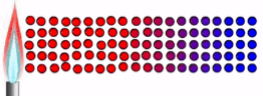 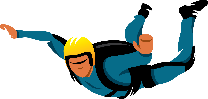 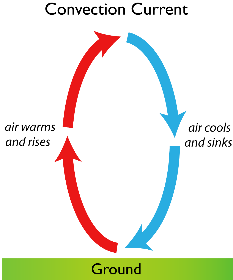 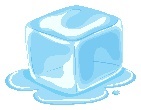 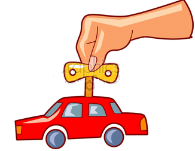 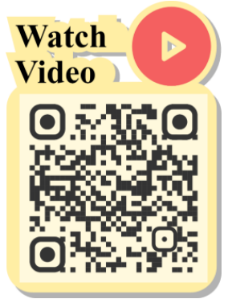 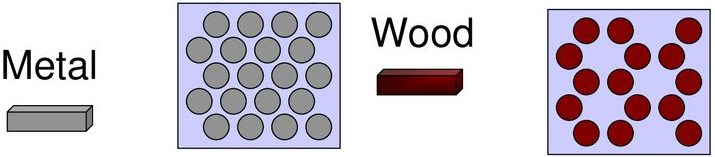 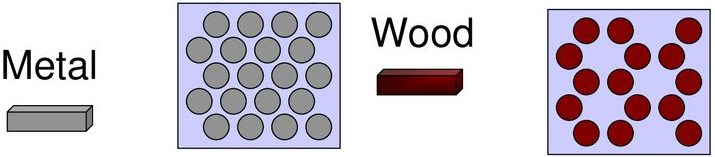 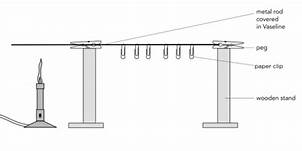 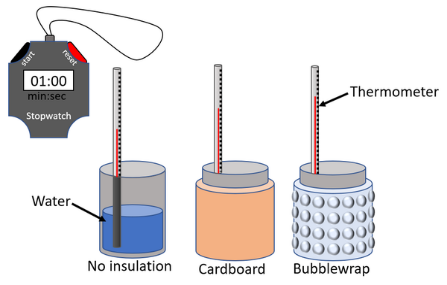 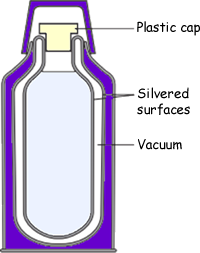 NameEnergy stored… Example MagneticWhen repelling poles are pushed closer or attracting poles pulled apartFridge magnets, compasses Electrostatic When repelling charges are moved closer/ attracting charges  pulled apartThunder and lightening Internal (thermal)In the total potential and kinetic energy of the particles in an objectHot drinks, ice cubes Chemical potentialIn chemical bonds Food, fuelsGravitational potentialIn objects at height  Kite, aeroplaneElastic potential When an object is stretched or squashedStretched spring, Kinetic In moving objects Car, cometNuclear In the nucleus of an atomUranium Non-renewable resourcesFossil fuels Fossil fuels Non-renewable resourcesCoal, oil and natural gasCoal, oil and natural gasNon-renewable resources✔cheap and easy to obtainInfrastructure already in place ✖finite resource Contributes to global warming and acid rainNon-renewable resourcesNuclear Nuclear Non-renewable resourcesUranium, plutoniumUranium, plutoniumNon-renewable resources✔≈ 165 years left Doesn’t contribute to global warming Large amounts of energy released per gram ✖slow start up timeRadioactive waste High decommissioning costs Risk of catastrophic accidents Renewable energy resources  Renewable energy resources  Solar, wind, tidal, H.E.P, wave, geothermal, biomassSolar, wind, tidal, H.E.P, wave, geothermal, biomass✔infinite do not contribute to global warming  ✖construction is costly some are; unreliable, can only be used in certain locations, have major ecological impactsKey termDefinition RenewableReplenished as we are using it Non-renewableUsing it faster than it can be replenished FiniteWill run out InfiniteWill not run out PowerRate of energy transferEfficiencyProportion of input energy that is transferred usefullyWork done Work is done when energy is transferred from one store to anotherNewton The unit of measurement of forcesJoule The unit of measurement of energy FluidGas or liquidDensity Mass per unit volume of nay object. Mass ÷ volumeSolar Energy that comes from radiation from the SunH.E.PEnergy transferred from the gravitational potential energy store of water to the kinetic store GeothermalEnergy transferred from the internal (thermal) energy store of the Earth Tidal Harnessing the kinetic energy of moving water in the tidesWind Energy transferred as a result of convection currents in the atmosphere Biomass Energy transferred from the chemical energy store of biological material e.g. wood 